РОССИЙСКАЯ ФЕДЕРАЦИЯАДМИНИСТРАЦИЯ ГОРДЕЕВСКОГО РАЙОНА БРЯНСКОЙ ОБЛАСТИПОСТАНОВЛЕНИЕОт 26.04.2017 г. № 269с.ГордеевкаОб утверждении административного регламентаадминистрации района по предоставлению муниципальной услуги «Продление срока действия разрешения на строительство»В соответствии с Земельным кодексом РФ, Федеральным законом от 27.07.10 №210-ФЗ « Об организации предоставления государственных и муниципальных услуг» ( с изменениями на 28 декабря 2016 г.), Постановлением администрации Брянской области от 06.09.2010 №917 « Об утверждении порядка разработки и утверждения административных регламентов исполнения государственных функций ( предоставление муниципальных услуг)» ( с изменениями на 02 декабря 2013 г.), ПОСТАНОВЛЯЮ:1.Утвердить прилагаемый административный регламент администрации Гордеевского района по предоставлению муниципальной услуги «Продление срока действия разрешения на строительства».2.Контроль за исполнением настоящего постановления возложить на заместителя главы администрации Гордеевского района по социальным вопросам Литвин Н.М.Глава администрации района                                                                            Л.И. Убогова Исп.Шик И.А.ЮристНачальник ОК и КР                                                                                             М.Н. ГлушакУтвержден постановлением Администрации Гордеевского района                                                 № 269 от 26.04.2017 г.АДМИНИСТРАТИВНЫЙ РЕГЛАМЕНТПРЕДОСТАВЛЕНИЯ МУНИЦИПАЛЬНОЙ УСЛУГИ ПО ПРОДЛЕНИЮСРОКА ДЕЙСТВИЯ РАЗРЕШЕНИЯ НА СТРОИТЕЛЬСТВОI. Общие положения1.1. Административный регламент предоставления администрацией Гордеевского района муниципальной услуги по продлению срока действия разрешения на строительство (далее - административный регламент) разработан на основании Градостроительного кодекса Российской Федерации, Федерального закона от 27.07.2010 № 210-ФЗ "Об организации предоставления государственных и муниципальных услуг".Административный регламент устанавливает порядок и стандарт предоставления муниципальной услуги по продлению срока действия разрешения на строительство (далее - муниципальная услуга), в том числе в электронной форме с использованием федеральной государственной информационной системы "Единый портал государственных и муниципальных услуг (функций)" (далее - ЕПГУ) и информационно-телекоммуникационной сети "Интернет" с соблюдением норм законодательства Российской Федерации о защите персональных данных, а также состав, последовательность и сроки выполнения административных процедур, требования к порядку их выполнения, порядок и формы контроля за исполнением административного регламента, досудебный (внесудебный) порядок обжалования решений и действий (бездействия) органа, предоставляющего муниципальную услугу, а также должностных лиц, муниципальных служащих.1.2. Муниципальная услуга предоставляется физическим и юридическим лицам (далее - заявитель) в целях продления срока действия разрешения на строительство, подавшим заявление о продлении срока действия разрешения на строительство не менее чем за 60 (шестьдесят) дней до истечения срока действия такого разрешения.1.3. Информирование о предоставлении муниципальной услуги комитетом по управлению имуществом Гордеевского района (далее- комитет).Место нахождения: 243650, Брянская область, Гордеевский район, с. Гордеевка, ул. Победы, д.10.График работы: понедельник-четверг 8.30-17.00, пятница 8.30-15.30, обеденный перерыв 13.00-14.00, суббота, воскресенье – выходные дни.Прием заявлений о продлении срока действия разрешения на строительство осуществляется в кабинете 17.Адрес электронной почты: arhitekt.gordeevka@yandex.ru.Адрес официального сайта: www.admgordeevka.ru.Для получения информации по вопросам предоставления муниципальной услуги, в том числе о ходе предоставления муниципальной услуги, заявитель обращается:- в устной форме лично в часы приема в комитет по управлению имуществом Гордеевского района;или по телефону в соответствии с графиком работы в комитет по управлению имуществом Гордеевского района;- в письменной форме лично или почтовым отправлением в адрес комитета по управлению имуществом Гордеевского района;- в электронной форме, в том числе через ЕПГУ.При устном обращении (лично или по телефону) заявителя за информацией по вопросам предоставления муниципальной услуги, в том числе о ходе предоставления муниципальной услуги, сотрудник комитета (лично или по телефону) осуществляет устное информирование обратившегося за информацией заявителя.При устном обращении заявителя лично содержание устного обращения заносится в карточку личного приема заявителя. В случае если изложенные в устном обращении факты и обстоятельства являются очевидными и не требуют дополнительной проверки, ответ на обращение с согласия заявителя может быть дан устно в ходе личного приема, о чем делается запись в карточке личного приема заявителя. Время ожидания в очереди при личном обращении не должно превышать 15 минут.Ответ на телефонный звонок должен содержать информацию о фамилии, имени, отчестве и должности сотрудника, принявшего телефонный звонок.При ответах на телефонные звонки и обращения заявителей лично в часы приема сотрудники комитета подробно и в вежливой форме информируют обратившихся по интересующим их вопросам.Если для подготовки ответа на устное обращение требуется более 15 минут, сотрудники администрации района осуществляющие устное информирование, предлагают заявителю назначить другое удобное для него время для устного информирования либо направить заявителю письменный ответ посредством почтового отправления либо в электронной форме.При получении от заявителя письменного обращения о предоставлении информации по вопросам предоставления муниципальной услуги, в том числе о ходе предоставления муниципальной услуги, информирование осуществляется в письменной форме посредством почтового отправления или в электронной форме.Письменный ответ подписывается руководителем комитета, содержит фамилию и номер телефона исполнителя и выдается заявителю лично или направляется по почтовому адресу, указанному в обращении, или по электронной почте, указанной в обращении, или через ЕПГУ.Если в письменном обращении не указаны фамилия физического лица, направившего обращение, или почтовый адрес, по которому должен быть направлен ответ, ответ на обращение не дается.Ответ на обращение направляется заявителю в течение 30 (тридцати) дней со дня регистрации обращения в комитете.II. Стандарт предоставления муниципальной услуги2.1. Наименование муниципальной услуги: продление срока действия разрешения на строительство.2.2. Предоставление муниципальной услуги осуществляется комитетом по управлению имуществом Гордеевского района;Запрещено требовать от заявителя осуществления действий, в том числе согласований, необходимых для получения муниципальной услуги и связанных с обращением в иные государственные органы, органы местного самоуправления и организации, за исключением получения услуг, включенных в перечень услуг, которые являются необходимыми и обязательными для предоставления муниципальных услуг.2.3. Результатом предоставления муниципальной услуги является:- продление срока действия разрешения на строительство.Разрешение на строительство с продленным сроком действия оформляется по форме, утвержденной приказом Министерства строительства и жилищно-коммунального хозяйства Российской Федерации от 19.02.2015 № 117/пр "Об утверждении формы разрешения на строительство и формы разрешения на ввод объекта в эксплуатацию".В предоставлении муниципальной услуги отказывается по основаниям, предусмотренным пунктом 2.9 административного регламента.Отказ в предоставлении муниципальной услуги оформляется уведомлением об отказе в продлении срока действия разрешения на строительство по образцу (приложение №1).2.4. Срок предоставления муниципальной услуги - 10 (десять) дней.2.5. Предоставление муниципальной услуги осуществляется в соответствии с:- Градостроительным кодексом Российской Федерации;- Федеральным законом от 06.10.2003 № 131-ФЗ "Об общих принципах организации местного самоуправления в Российской Федерации";- Федеральным законом от 29.12.2004 № 191-ФЗ "О введении в действие Градостроительного кодекса Российской Федерации";- Федеральным законом от 27.07.2006 № 152-ФЗ "О персональных данных";- постановлением Правительства Российской Федерации от 08.09.2010 № 697 "О единой системе межведомственного электронного взаимодействия";- постановлением Правительства Российской Федерации от 07.07.2011 № 553 "О порядке оформления и представления заявлений и иных документов, необходимых для предоставления государственных и (или) муниципальных услуг, в форме электронных документов";- постановление Правительства Российской Федерации от 25.06.2012 № 634 "О видах электронной подписи, использование которых допускается при обращении за получением государственных и муниципальных услуг";- приказом Министерства строительства и жилищно-коммунального хозяйства Российской Федерации от 19.02.2015 № 117/пр "Об утверждении формы разрешения на строительство и формы разрешения на ввод объекта в эксплуатацию";- необходимо указать иные нормативные правовые акты органов местного самоуправления муниципального образования, являющиеся правовым основанием для предоставления муниципальной услуги.2.6. По выбору заявителя заявление о продлении срока действия разрешения на строительство и документы, необходимые для предоставления муниципальной услуги, представляются одним из следующих способов:- лично в комитет или МФЦ;- почтовым отправлением по месту нахождения комитета;- в электронной форме путем направления запроса на адрес электронной почты комитета или администрации Гордеевского района;- с помощью официального сайта администрации Гордеевскогои района или посредством личного кабинета ЕПГУ.2.6.1. Перечень необходимых и обязательных для предоставления муниципальной услуги документов, представляемых самостоятельно заявителем:- заявление о продлении срока действия разрешения на строительство по образцу (приложение № 2);- договор поручительства банка за надлежащее исполнение застройщиком обязательств по передаче жилого помещения по договору участия в долевом строительстве или договор страхования гражданской ответственности лица, привлекающего денежные средства для долевого строительства многоквартирного дома и (или) иных объектов недвижимости (застройщика), за неисполнение или ненадлежащее исполнение обязательств по передаче жилого помещения по договору участия в долевом строительстве (в случае если заявление подается застройщиком, привлекающим на основании договора участия в долевом строительстве, предусматривающего передачу жилого помещения, денежные средства граждан и юридических лиц для долевого строительства многоквартирного дома и (или) иных объектов недвижимости).2.6.2. Документы и информация, запрашиваемые в том числе в электронной форме по каналам межведомственного взаимодействия, находящиеся в распоряжении органов государственной власти, органов местного самоуправления либо подведомственных государственным органам или органам местного самоуправления организаций, участвующих в предоставлении муниципальной услуги, но которые заявитель может представить по собственной инициативе, отсутствуют.2.7. Запрещается требовать от заявителя:- представления документов и информации или осуществления действий, представление или осуществление которых не предусмотрено нормативными правовыми актами, регулирующими отношения, возникающие в связи с предоставлением муниципальной услуги;- представления документов и информации, которые в соответствии с нормативными правовыми актами Российской Федерации, нормативными правовыми актами Брянской области, муниципальными правовыми актами находятся в распоряжении государственных органов, предоставляющих государственные услуги, иных государственных органов, органов местного самоуправления и (или) подведомственных государственным органам и органам местного самоуправления организаций, участвующих в предоставлении государственных или муниципальных услуг, за исключением документов, указанных в части 6 статьи 7 Федерального закона от 27.07.2010 № 210-ФЗ "Об организации предоставления государственных и муниципальных услуг".2.8. Основания для отказа в приеме документов, необходимых для предоставления муниципальной услуги, отсутствуют.2.9. Основания для приостановления предоставления муниципальной услуги отсутствуют.В продлении срока действия разрешения на строительство заявителю отказывается, если строительство, реконструкция объекта капитального строительства не начаты до истечения срока подачи заявления о продлении срока действия разрешения на строительство.2.10. Услуги, которые являются необходимыми и обязательными для предоставления муниципальной услуги, отсутствуют.2.11. Муниципальная услуга предоставляется бесплатно.2.12. Максимальный срок ожидания заявителя в очереди при подаче заявления о продлении срока действия разрешения на строительство и при получении результата предоставления муниципальной услуги не должен превышать 15 минут.2.13. Регистрация заявления о продлении срока действия разрешения на строительство и прилагаемых к нему документов осуществляется в течение одного рабочего дня. При направлении в форме электронного документа, в том числе посредством ЕПГУ, - не позднее рабочего дня, следующего за днем поступления запроса.2.14. Территория, прилегающая к зданию, оборудуется парковочными местами для стоянки легкового автотранспорта, в том числе не менее десяти процентов мест (но не менее одного места) для парковки специальных автотранспортных средств инвалидов и других маломобильных групп населения.Доступ заявителей к парковочным местам является бесплатным.Вход в здание оборудуется устройством для инвалидов и других маломобильных групп населения.В целях организации беспрепятственного доступа инвалидов (включая инвалидов, использующих кресла-коляски и собак-проводников) к местам предоставления муниципальной услуги им должны обеспечиваться:- условия для беспрепятственного доступа к местам предоставления муниципальной услуги, а также для беспрепятственного пользования транспортом, средствами связи и информации;- возможность самостоятельного передвижения по территории мест предоставления муниципальной услуги, а также входа и выхода из них;сопровождение инвалидов, имеющих стойкие расстройства функции зрения и самостоятельного передвижения, и оказание им помощи;- надлежащее размещение оборудования и носителей информации, необходимых для обеспечения беспрепятственного доступа инвалидов в местах предоставления муниципальной услуги с учетом ограничений их жизнедеятельности;- допуск собаки-проводника в места предоставления муниципальной услуги;- оказание инвалидам помощи в преодолении барьеров, мешающих получению ими муниципальной услуги наравне с другими лицами.Здание, в котором предоставляется муниципальная услуга, оборудуется системами пожарной сигнализации, средствами пожаротушения. Предусматриваются пути эвакуации, места общего пользования.Помещения для приема заявителей оборудуются пандусами, лифтами, санитарно-техническими помещениями (доступными для инвалидов и других маломобильных групп населения), расширенными проходами, позволяющими обеспечить беспрепятственный доступ заявителей, включая заявителей, использующих кресла-коляски и собак-проводников.Места ожидания в очереди оборудуются стульями, кресельными секциями.Стенд, содержащий информацию о графике работы комитета,о предоставлении муниципальной услуги, размещается при входе в кабинет.2.15. Показатели качества и доступности муниципальной услуги.2.15.1. Показателями качества муниципальной услуги являются:- исполнение обращения в установленные сроки;- соблюдение порядка выполнения административных процедур.2.15.2. Показателями доступности муниципальной услуги являются:- возможность получения заявителем полной и достоверной информации о порядке предоставления муниципальной услуги, в том числе в электронной форме;- транспортная доступность мест предоставления муниципальной услуги;- обеспечение беспрепятственного доступа к местам предоставления муниципальной услуги для маломобильных групп населения, в том числе инвалидов, использующих кресла-коляски и собак-проводников, а также допуск сурдопереводчиков и тифлосурдопереводчиков;- наличие бесплатной парковки автотранспортных средств, в том числе парковки для специальных транспортных средств инвалидов и других маломобильных групп населения;- оказание сотрудниками, предоставляющими муниципальные услуги, необходимой помощи инвалидам, связанной с предоставлением муниципальной услуги, иной помощи в преодолении барьеров, препятствующих получению ими муниципальной услуги наравне с другими лицами, включая сопровождение к местам предоставления муниципальной услуги.2.16. Возможность оформления запроса в электронной форме посредством ЕПГУ предоставляется только заявителям, зарегистрировавшим личный кабинет ЕПГУ.Если заявитель не зарегистрирован на ЕПГУ в качестве пользователя, то ему необходимо пройти процедуру регистрации личного кабинета в соответствии с правилами регистрации на ЕПГУ.Для регистрации запроса на предоставление муниципальной услуги посредством ЕПГУ заявителю необходимо:- авторизоваться на ЕПГУ (войти в личный кабинет);- из списка муниципальных услуг выбрать соответствующую муниципальную услугу;- нажатием кнопки "Получить услугу" инициализировать операцию по заполнению электронной формы заявления о продлении срока действия разрешения на строительство;- заполнить электронную форму заявления о продлении срока действия разрешения на строительство, внести в личный кабинет сведения и электронные образы документов, необходимые для предоставления муниципальной услуги;- отправить электронную форму запроса в администрацию района.В случае направления заявителем заявления о продлении срока действия разрешения на строительство в электронной форме к заявлению о продлении срока действия разрешения на строительство прикрепляется электронный образ необходимых для предоставления муниципальной услуги документов. Заявителем направляются электронные копии документов, необходимых для предоставления муниципальной услуги, подписанные электронной подписью в соответствии с требованиями Федерального закона от 06.04.2011 № 63-ФЗ "Об электронной подписи" и статьями 21.1 и 21.2 Федерального закона от 27.07.2010 № 210-ФЗ "Об организации предоставления государственных и муниципальных услуг". При несоблюдении требований к электронной подписи заявитель предъявляет оригиналы указанных документов для сличения при личной явке в Комитет только в случае принятия решения о предоставлении муниципальной услуги.Получение муниципальной услуги посредством ЕПГУ возможно с использованием универсальной электронной карты (УЭК) при наличии данной карты у заявителя.Муниципальная услуга предоставляется в МФЦ. Иные требования для предоставления муниципальной услуги на базе МФЦ отсутствуют.III. Состав, последовательность и сроки выполненияадминистративных процедур, требования к порядкуих выполнения, в том числе особенности выполненияадминистративных процедур в электронной форме, а такжеособенности выполнения административных процедурв многофункциональных центрах предоставлениягосударственных и муниципальных услугБлок-схема последовательности административных процедур при предоставлении муниципальной услуги приводится в приложении № 3.3.1. Прием и регистрация заявления о продлении срока действия разрешения на строительство и документов.3.1.1. Основанием для начала административной процедуры по приему и регистрации заявления о продлении срока действия разрешения на строительство и документов является обращение заявителя в комитет.3.1.2. Сотрудник комитета ответственный за прием и регистрацию заявления о продлении срока действия разрешения на строительство и документов (далее - сотрудник):- устанавливает предмет обращения, личность заявителя;- проверяет правильность оформления заявления о продлении срока действия разрешения на строительство и комплектность представленных документов, указанных в заявлении о продлении срока действия разрешения на строительство;- вносит соответствующую запись в журнал учета заявлений о продлении срока действия разрешения на строительство (далее - журнал учета) (приложение №4), который ведется в электронной форме и на бумажном носителе.3.1.3. Документы, поступившие почтовым отправлением, регистрируются в день их поступления в администрацию, а документы, поступившие в электронной форме, в том числе посредством ЕПГУ, - не позднее рабочего дня, следующего за днем их поступления в администрацию.При получении заявления о продлении срока действия разрешения на строительство в форме электронного документа сотрудник не позднее рабочего дня, следующего за днем поступления заявления о продлении срока действия разрешения на строительство, направляет заявителю уведомление в электронной форме, подтверждающее получение и регистрацию заявления о продлении срока действия разрешения на строительство.3.1.4. Результатом выполнения административной процедуры по приему и регистрации заявления о продлении срока действия разрешения на строительство и документов является прием и регистрация заявления о продлении срока действия разрешения на строительство и документов.3.1.5. Срок выполнения административной процедуры по приему и регистрации заявления о продлении срока действия разрешения на строительство и документов - один день.3.2. Рассмотрение заявления о продлении срока действия разрешения на строительство и документов.3.2.1. Основанием для начала административной процедуры по рассмотрению заявления о продлении срока действия разрешения на строительство и документов является поступление заявления о продлении срока действия разрешения на строительство и приложенных документов сотруднику комитета, ответственному за рассмотрение указанных документов (далее - уполномоченный сотрудник).3.2.2. Уполномоченный сотрудник при рассмотрении заявления о продлении срока действия разрешения на строительство и документов:- осуществляет проверку наличия документов для предоставления муниципальной услуги.В течение 2 (двух) дней со дня получения документов проверяет соблюдение сроков, установленных законодательством для подачи такого заявления, а также осуществляет осмотр строительной площадки для определения начала строительства объекта капитального строительства.При отсутствии оснований для отказа в предоставлении муниципальной услуги осуществляет подготовку разрешения на строительство с продленным сроком действия и с документами передает его руководителю комитета.При наличии оснований для отказа в предоставлении муниципальной услуги осуществляет подготовку уведомления об отказе в продлении срока действия разрешения на строительство с указанием причин отказа и с документами передает его руководителю комитета.3.2.3. Руководитель комитета в течение одного дня рассматривает представленные документы и подписывает разрешение на строительство с продленным сроком действия либо уведомление об отказе в продлении срока действия разрешения на строительство.3.2.4. Результатом выполнения административной процедуры по рассмотрению заявления о продлении срока действия разрешения на строительство и документов является подготовка и подписание разрешения на строительство с продленным сроком действия либо уведомления об отказе в продлении срока действия разрешения на строительство.3.2.5. Срок выполнения административной процедуры по рассмотрению заявления о продлении срока действия разрешения на строительство и документов - 7 (семь) дней.3.3. Выдача разрешения на строительство с продленным сроком действия либо уведомления об отказе в продлении срока действия разрешения на строительство.3.3.1. Основанием для начала административной процедуры по выдаче разрешения на строительство с продленным сроком действия либо уведомления об отказе в продлении срока действия разрешения на строительство является соответственно подписание руководителем комитета разрешения на строительство с продленным сроком действия либо уведомления об отказе в продлении срока действия разрешения на строительство.3.3.2. Сотрудник осуществляет регистрацию разрешения на строительство с продленным сроком действия либо уведомления об отказе в продлении срока действия разрешения на строительство в журнале учета в электронной форме и на бумажном носителе и уведомляет заявителя о готовности результата предоставления муниципальной услуги по телефону либо по электронной почте, указанным в заявлении о продлении срока действия разрешения на строительство.3.3.3. Сотрудник осуществляет выдачу одного экземпляра разрешения на строительство с продленным сроком действия заявителю под роспись в журнале учета.3.3.4. Уведомление об отказе в продлении срока действия разрешения на строительство вручается заявителю сотрудником под роспись в журнале учета или направляется по почте.3.3.5. Результатом выполнения административной процедуры по выдаче разрешения на строительство с продленным сроком действия либо уведомления об отказе в продлении срока действия разрешения на строительство является выдача заявителю разрешения на строительство с продленным сроком действия либо уведомления об отказе в продлении срока действия разрешения на строительство.3.3.6. Срок выполнения административной процедуры по выдаче разрешения на строительство с продленным сроком действия либо уведомления об отказе в продлении срока действия разрешения на строительство - 2 (два) дня.IV. Формы контроля за исполнениемадминистративного регламента4.1. Текущий контроль за соблюдением и исполнением сотрудниками комитета положений административного регламента, нормативных правовых актов, устанавливающих требования к предоставлению муниципальной услуги, а также за принятием решений осуществляет руководитель комитета.4.2. Контроль за полнотой и качеством предоставления муниципальной услуги включает в себя проведение проверок с целью выявления и устранения нарушений прав заявителей и принятия мер для устранения соответствующих нарушений. Проверки могут быть плановыми (осуществляются на основании годовых планов) и внеплановыми (по конкретному обращению).Плановые и внеплановые проверки проводятся на основании распорядительных документов руководителя комитета.Проверки осуществляются с целью выявления и устранения нарушений при предоставлении муниципальной услуги.4.3. В случае выявления нарушений при принятии решений и совершении действий в ходе предоставления муниципальной услуги, виновные лица привлекаются к ответственности в соответствии с законодательством Российской Федерации.4.4. Физические лица, их объединения и организации могут контролировать исполнение муниципальной услуги посредством контроля размещения информации на сайте, письменного и устного обращения в адрес комитета с просьбой о проведении проверки соблюдения и исполнения нормативных правовых актов, положений административного регламента, устанавливающих требования к предоставлению муниципальной услуги, полноты и качества предоставления муниципальной услуги в случае нарушения прав и законных интересов заявителей при предоставлении муниципальной услуги.V. Досудебный (внесудебный) порядок обжалования решенийи действий (бездействия) органа, предоставляющегомуниципальную услугу, а также должностныхлиц, муниципальных служащих5.1. Заявители вправе обжаловать действия (бездействие) руководителя комитета, а также должностных лиц, сотрудников комитета, принимающих участие в предоставлении муниципальной услуги, а также решения, принимаемые такими лицами в ходе предоставления муниципальной услуги, в досудебном (внесудебном) порядке, в том числе в следующих случаях:- нарушение срока регистрации запроса заявителя о предоставлении муниципальной услуги;- нарушение срока предоставления муниципальной услуги;- требование у заявителя документов, не предусмотренных административным регламентом для предоставления муниципальной услуги;- отказ в приеме у заявителя документов, представление которых предусмотрено административным регламентом;- отказ в предоставлении муниципальной услуги, если основания отказа не предусмотрены административным регламентом;- затребование с заявителя при предоставлении муниципальной услуги платы, не предусмотренной административным регламентом;- отказ должностного лица комитета в исправлении допущенных опечаток и ошибок в выданных в результате предоставления муниципальной услуги документах либо нарушение установленного срока таких исправлений.5.2. Заявители вправе обратиться с жалобой в письменной форме лично или направить жалобу по почте, через МФЦ, с использованием информационно-телекоммуникационной сети "Интернет", официального сайта администрации Гордеевского района, ЕПГУ. Жалоба также может быть принята при личном приеме заявителя.
5.3. Жалоба на решения и (или) действия (бездействие) комитета, должностных лиц либо сотрудников комитета может быть подана заявителем - юридическим лицом и индивидуальным предпринимателем в порядке, установленном настоящим разделом, либо в порядке, установленном антимонопольным законодательством Российской Федерации, в антимонопольный орган.5.4. Заявители вправе обжаловать в досудебном (внесудебном) порядке действия (бездействие) и решения руководителя комитета, а также должностных лиц, сотрудников комитета.5.5. Жалоба должна содержать:- наименование органа муниципального образования, осуществляющего предоставление муниципальной услуги, должностного лица либо сотрудника, решения и действия (бездействие) которых обжалуются;- фамилию, имя, отчество (последнее - при наличии), сведения о месте жительства заявителя - физического лица либо наименование, сведения о месте нахождения заявителя - юридического лица, а также номер (номера) контактного телефона, адрес (адреса) электронной почты (при наличии) и почтовый адрес, по которым должен быть направлен ответ заявителю;- сведения об обжалуемых решениях и действиях (бездействии) органа муниципального образования, осуществляющего предоставление муниципальной услуги, должностного лица либо сотрудника комитета;- доводы, на основании которых заявитель не согласен с решением и действием (бездействием) органа муниципального образования, осуществляющего предоставление муниципальной услуги, должностного лица либо сотрудника комитета;Заявителем могут быть представлены документы (при наличии), подтверждающие доводы заявителя, либо их копии.При подаче жалобы заявитель вправе получить в комитете копии документов, подтверждающих обжалуемое действие (бездействие) должностного лица.5.6. Жалоба подлежит рассмотрению в течение 15 (пятнадцати) рабочих дней со дня ее регистрации, а в случае обжалования отказа органа муниципального образования, осуществляющего предоставление муниципальной услуги, должностного лица либо сотрудника в приеме документов у заявителя либо в исправлении допущенных опечаток и ошибок или в случае обжалования нарушения установленного срока таких исправлений - в течение 5 (пяти) рабочих дней со дня ее регистрации.5.7. По результатам рассмотрения жалобы должностное лицо, наделенное полномочиями по рассмотрению жалоб в соответствии с пунктом 5.4 административного регламента, принимает одно из следующих решений:- удовлетворяет жалобу, в том числе в форме отмены принятого решения, исправления допущенных сотрудниками комитета опечаток и ошибок в выданных в результате предоставления муниципальной услуги документах, возврата заявителю денежных средств, взимание которых не предусмотрено нормативными правовыми актами, а также в иных формах;- отказывает в удовлетворении жалобы.5.8. Не позднее дня, следующего за днем принятия решения, указанного в пункте 5.7 административного регламента, заявителю в письменной форме и по желанию заявителя в электронной форме направляется мотивированный ответ о результатах рассмотрения жалобы.5.9. В случае установления в ходе или по результатам рассмотрения жалобы признаков состава административного правонарушения или преступления, должностное лицо, наделенное полномочиями по рассмотрению жалоб, незамедлительно направляет имеющиеся материалы в органы прокуратуры.Приложение №1к административному регламентупредоставления муниципальной услугипо продлению срока действияразрешения на строительствоОБРАЗЕЦуведомления об отказе в продлении срокадействия разрешения на строительствоРеквизиты бланка________________________________(должность, Ф.И.О. (отчество приналичии) руководителя________________________________юридического лица,________________________________Ф.И.О. (отчество при наличии) -для физических лиц,________________________________полное наименованиеорганизации - дляюридических лиц,________________________________почтовый адрес, индекс)УВЕДОМЛЕНИЕоб отказе в продлении срока действия разрешения на строительствоот ________________ № ______Вы обратились с заявлением от "____" _______________ 20____ г. № ______ о продлении срока действия разрешения на строительство/реконструкцию объекта капитального строительства(ненужное зачеркнуть)____________________________________________________________________________________(наименование объекта в соответствии____________________________________________________________________________________,с проектной документацией)расположенного по адресу: ____________________________________________________________.(строительный или почтовый адрес)По результатам рассмотрения заявления о продлении срока действия разрешения на строительство Вам отказано в продлении срока действия строительство/реконструкцию(ненужное зачеркнуть)разрешения на _________________________________________ от _________________ 20____ г.№ ______ - ____________ по следующим основаниям: ____________________________________(указать основания отказа___________________________________________________________________________________в соответствии с действующим законодательством)________________________________ ___________ __________________________(должность уполномоченного лица) (подпись) (инициалы, фамилия)ИсполнительНомер телефонаПриложение №2к административному регламентупредоставления муниципальной услугипо продлению срока действияразрешения на строительствоОБРАЗЕЦзаявления о продлении срока действияразрешения на строительство_______________________________________(должность уполномоченного лица,инициалы, фамилия)_______________________________________(Ф.И.О. (отчество при наличии),адрес, номер контактного телефона,адрес электронной почты (при наличии) -физических лиц,_______________________________________полное наименованиеорганизации - для юридических лиц,_______________________________________почтовый адрес, индекс, номерконтактного телефона, адресэлектронной почты (при наличии))ЗАЯВЛЕНИЕот ________________№______Прошу продлить срок действия разрешения на строительство/реконструкцию объекта(ненужное зачеркнуть)капитального строительства ___________________________________________________________(наименование объекта в соответствии____________________________________________________________________________________,с проектной документацией)от _______________ № ______, расположенного на земельном участке по адресу:____________________________________________________________________________________(полный адрес объекта с указанием субъекта Российской Федерации____________________________________________________________________________________и т.д. или строительный адрес)сроком на (до) ___________________________________________________ месяцев.(согласно проекту организации строительства)Приложения: 1. ____________________________________________________________2. ____________________________________________________________3. ____________________________________________________________4. _________________________________________________________________________________________________ _____________ _______________________(должность руководителя организации (подпись) (инициалы, фамилия)(для юридического лица))ИсполнительНомер телефонаПриложение №3к административному регламентупредоставления муниципальной услуги по продлению срока действия разрешения на строительство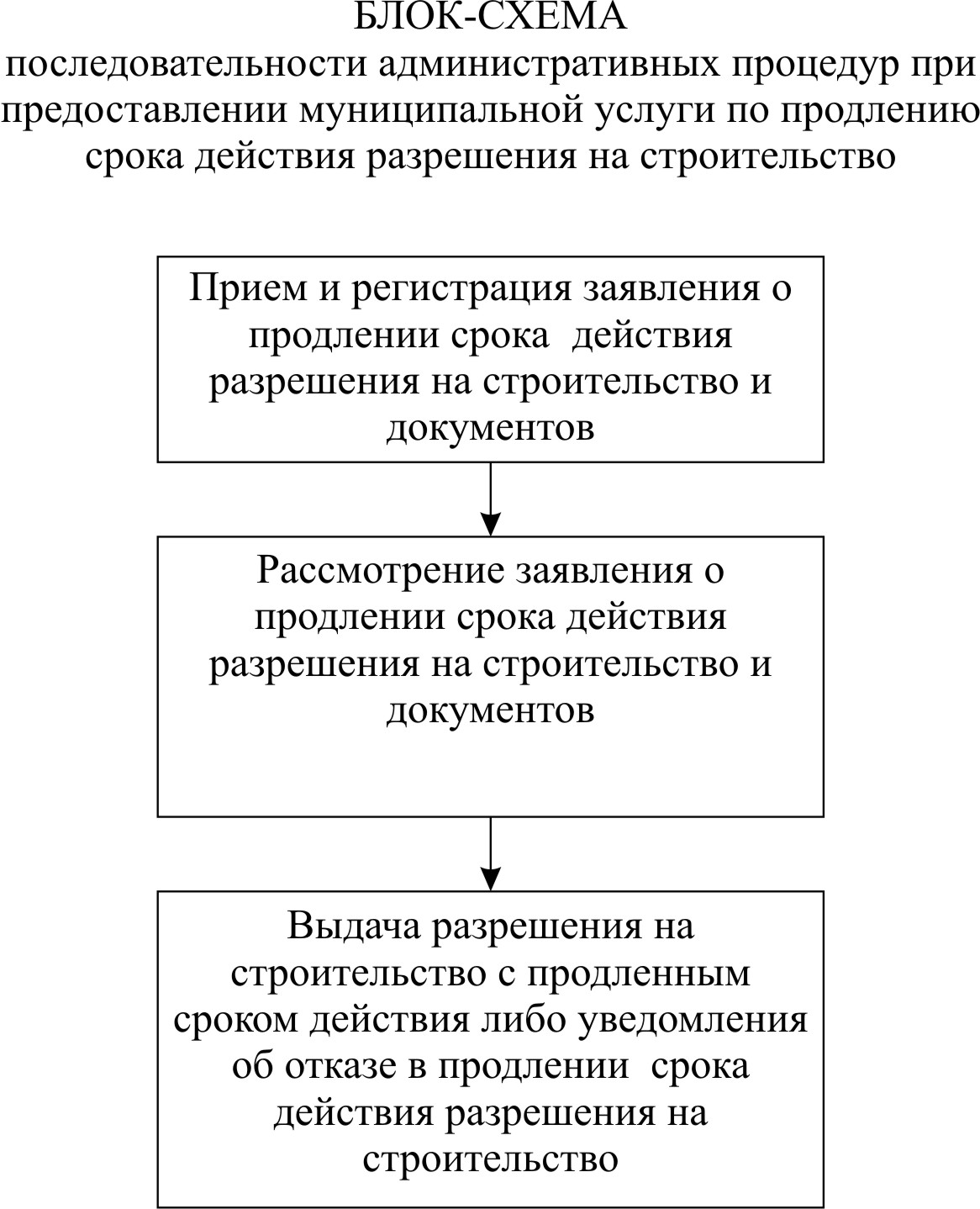 Приложение №4к административному регламентупредоставления муниципальной услугипо продлению срока действияразрешения на строительствоЖУРНАЛучета заявлений о продлении срокадействия разрешения на строительство№ п/пДата подачи заявления о продлении срока действия разрешения на строительствоЗаявительНаименование объекта, адресФ.И.О. исполнителяСрок исполненияНомер и дата выдачи разрешения на строительство с продленным сроком действияНомер и дата выдачи уведомления об отказе в продлении срока действия разрешения на строительствоФ.И.О. (отчество при наличии) получателя, дата, подпись123